Create intuitive user interfaces easily with ArtistaGUI-II

Distec enables smart communication with the machine control 
via networks or RS-232

Germering (Germany) June 21, 2018 – Distec - a leading German specialist for TFT flat screens and system solutions for industrial and multimedia applications - presents the intelligent TFT controller ArtistaGUI-II, enabling customers to create individual, intuitive user interfaces easily. The multifunction control unit offers an object-based display and communicates via networks or RS-232. In no time at all, users can create a large variety of screen layouts and user interfaces for a wide range of applications. "Modern TFT displays attract attention in vending machines and information terminals and add a high-quality look to all devices," explained Matthias Keller, Sales and Marketing Director Components of Distec GmbH. "TFT displays also simplify device operation for medical and industrial technologies. A clear and well-arranged user interface is very important for easy and intuitive device operation." 
Full functionality for intuitive operation

The ArtistaGUI-II is based on the Raspberry Pi (4 core, 1.2 GHz) and includes 4 GB of eMMC among others for storing macros, images, texts, fonts and videos. The storage volume can be expanded as required via an SD card. The controller card offers full graphics capability for TFT displays up to a resolution of 1920x1200 pixels and in sizes from 5 (12.7 cm) to 65 inches (165.1 cm). The ArtistaGUI-II controls the PCAP touchscreens directly via the I²C or USB interface and ensures simple, interactive usability via gestures. The wide operating temperature range of -20 to + 70° C also enables outdoor use of the intelligent TFT controller.Designing user interfaces made easy

TARA Systems' Embedded Wizard Software is ideal for creating custom user interfaces and screen layouts with the ArtistaGUI-II. The cost-effective and easy-to-use software offers various high-quality graphic objects to choose from, which users can combine, adjust, move, rotate or zoom in the editor according to their own needs using drag-and-drop. Actions such as touch buttons can easily be created. The ArtistaGUI-II also supports QT 5.x software with extensive internationalization capabilities, database capabilities and XML support. As a service to customers, Distec also creates completely customized user interfaces.Words: 357ImagesAbout Distec Distec is a Fortec Group member and a worldwide operating specialist for TFT flat screen and system solutions for industrial, multimedia and digital signage applications. Located in Germering near Munich in Germany, the company designs, produces and sells innovative solutions and a full range of components, displays and services. Distec supplies innovative Green IT solutions based on their hardware platforms and their own software to control the TFTs of partners AUO Innolux, Kyocera, Mitsubishi, Ortustech, SGD and Tianma as well as selected panels from other manufacturers. These system solutions - from assemblies and kits up to finished OEM products - are developed in their own R&D centers in Germering (Germany) and Ronkonkoma (NY/USA). The range of services includes customized developments and adaptations, product finishing and assembly of monitoring systems as well as the production of finished products and a complete after-sales service with RMA, repair and technical support. Moreover Distec has access to products, services, and expertise of the large Fortec high-tech company network, which makes a perfect complement to the product portfolio. More information can be found on the homepage: http://www.distec.de/en Distec’s products are available at: Europe: Distec GmbH, Germering, http://www.distec.de UK and Benelux: Display Technology, Rochester, http://www.displaytechnology.co.uk Turkey and Middle East: DATA DISPLAY BİLİŞİM TEKNOLOJİLERİ LTD ŞTi., Istanbul, http://www.data-display.com.trNorth America: Apollo Display Technologies, Ronkonkoma NY, http://www.apollodisplays.com/ Distec GmbH Augsburger Straße 2b 82110 Germering Germany T +49 89 89 43 63 0 F +49 89 89 43 63 131 E sales|at|distec.de W www.distec.de/en A company of the Fortec Group Media Contact: Mandy Ahlendorf T +49 8151 9739098E ma@ahlendorf-communication.com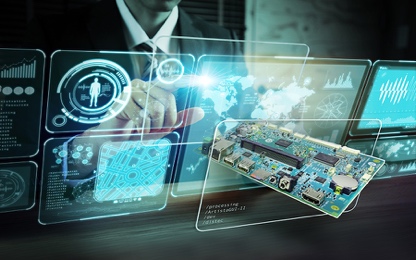 Image 1: Distec makes it easy to create user interfaces with the ArtistaGUI-II intelligent TFT controllerCopyright: ShutterstockDownload: http://www.ahlendorf-news.com/media/news/images/Distec-ArtistaGUI-II-TFT-Controller-H.jpg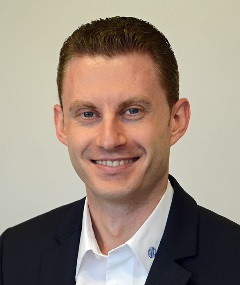 Image 2: Matthias Keller is Sales and Marketing Director Components of Distec GmbH Copyright: Distec GmbHDownload: http://www.ahlendorf-news.com/media/news/images/Distec-Matthias-Keller-H.jpg